Mon Nov 28, 20166:00pm – 7:00pmVG Basketball at Sherando (JV) - Sherando High School, 185 S Warrior Dr, Stephens City, VA 22655, USATue Nov 29, 20163:40pm – 4:45pmHS Winter Sports PicturesTue Nov 29, 20164:45pm – 6:00pmVG Basketball PracticeThu Dec 1, 20166:00pm – 7:00pmVG Basketball vs. Bishop WalshFri Dec 2, 20166:00pm – 7:00pmVG Basketball vs. Loudoun CountyMon Dec 5, 20163:45pm – 5:00pmVG Basketball PracticeTue Dec 6, 20163:45pm – 4:30pmVG Basketball PracticeThu Dec 8, 20166:00pm – 7:00pmVG Basketball vs. Sherando (JV)Fri Dec 9, 2016All dayNo VG Basketball PracticeMon Dec 12, 20167:00pm – 8:00pmVG Basketball at Berkeley Springs - Berkeley Springs High School, 149 Concord Ave, Berkeley Springs, WV 25411, USATue Dec 13, 20165:45pm – 6:45pmVG Basketball at SVA - Shenandoah Valley Academy, 234 W Lee Hwy, New Market, VA 22844, USAThu Dec 15, 20165:30pm – 6:30pmVG Basketball vs. MMAMon Dec 19, 20166:00pm – 7:00pmVG Basketball at Manassas Park - Manassas Park High School, 8200 Euclid Ave, Manassas Park, VA 20111, USATue Dec 20, 20166:30pm – 7:30pmVG Basketball at St. John's - Virginia International Academy, 1190 Progress Dr, Front Royal, VA 22630, USATue Jan 3, 20175:15pm – 6:45pmVG Basketball PracticeThu Jan 5, 20175:45pm – 6:45pmVG basketball vs. SVAFri Jan 6, 20173:45pm – 5:15pmVG Basketball PracticeMon Jan 9, 20175:00pm – 6:00pmVG Basketball vs. Hearts HomeschoolTue Jan 10, 20175:30pm – 6:30pmVG basketball at MMA - Massanutten Military Academy, South Main Street, Woodstock, VA, 614 S Main St, Woodstock, VA 22664, United StatesThu Jan 12, 20173:45pm – 5:00pmVG Basketball PracticeFri Jan 13, 20175:15pm – 6:15pmVG Basketball PracticeMon Jan 16, 2017All dayNo VG Basketball PracticeTue Jan 17, 20173:45pm – 5:15pmVG Basketball PracticeThu Jan 19, 20173:30pm – 4:15pmVG Basketball PracticeFri Jan 20, 2017All dayVG Basketball at Hearts Homeschool - Hearts HomeschoolMon Jan 23, 20173:30pm – 4:15pmVG Basketball PracticeTue Jan 24, 20177:00pm – 8:00pmVG Basketball vs. FR FlamesThu Jan 26, 2017All dayNo VG Basketball PracticeFri Jan 27, 20175:30pm – 6:30pmVG Basketball vs. Calvary TempleMon Jan 30, 20176:00pm – 7:00pmVG Basketball at Park View - Park View High School, 400 W Laurel Ave, Sterling, VA 20164, USATue Jan 31, 20176:00pm – 7:00pmVG Basketball vs St. John'sThu Feb 2, 20173:45pm – 5:15pmVG Basketball PracticeFri Feb 3, 2017All dayNo VG Basketball PracticeMon Feb 6, 20175:15pm – 6:45pmNo VG Basketball PracticeFri Feb 10, 20175:30pm – 6:30pmVG Basketball at Calvary Temple - Calvary Temple, 50214 Tripleseven Rd, Sterling, VA 20165, USASat Feb 11, 20176:15pm – 7:15pmVG Basketball at Highland View - Highland View Academy, 10100 Academy Dr, Hagerstown, MD 21740, USAMon Feb 13, 20173:45pm – 5:15pmVG Basketball Practice 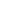 Tue Feb 14, 20174:00pm – 5:00pmVG Basketball vs. FaithThu Feb 16, 20173:45pm – 5:00pmVG Basketball Practice Fri Feb 17, 20173:45pm – 5:15pmVG Basketball Practice Mon Feb 20, 20173:45pm – 5:15pmVG Basketball Practice Tue Feb 21, 20176:00pm – 7:00pmVG Basketball at Loudoun County - Purcellville Baptist Church, 601 Yaxley Dr, Purcellville, VA 20132, USAThu Feb 23, 20173:45pm – 5:15pmVG Basketball Practice Fri Feb 24, 20176:30pm – 7:30pmVG Basketball vs. Bedford CIAMon Feb 27, 20173:45pm – 5:15pmVG Basketball Practice Tue Feb 28, 20173:45pm – 5:15pmVG Basketball Practice 